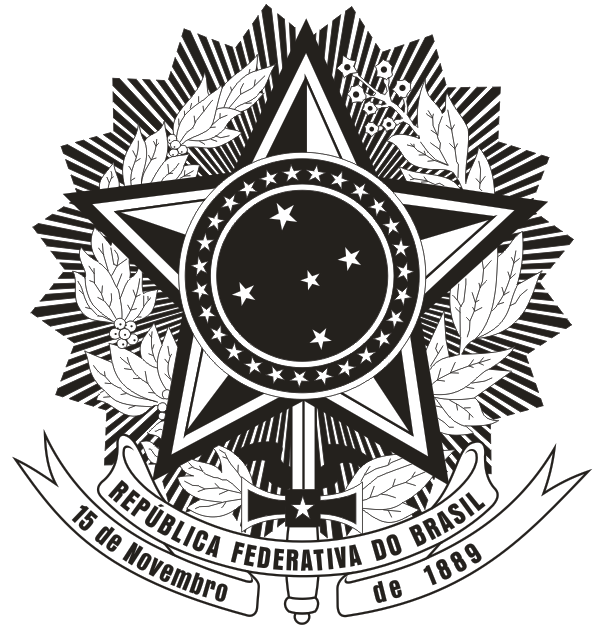 UNIVERSIDADE FEDERAL DO ESPÍRITO SANTOCENTRO DE CIÊNCIAS EXATAS, NATURAIS E DA SAÚDEDEPARTAMENTO DEOFÍCIO Nº XX/2022/DX/CCENS/UFES [utilizar siglas dos setores da menor para a maior hierarquia]Alegre, XX de xxxxxxxxx de 2022.À Senhora[nome do destinatário][cargo e setor]    ex: Diretora do Centro de Ciências Exatas, Naturais e da SaúdeAlegre - ESAssunto: Emissão de portarias. [Não utilizar verbos. Sugere-se, no máximo, cinco palavras]Senhora Diretora, 1. 		Evite o uso das formas: Tenho a honra de, Tenho o prazer de, Cumpre-me informar que. Prefira empregar a forma direta: Informo, Solicito, Comunico;  2. 		desenvolvimento: em que o assunto é detalhado; se o texto contiver mais de uma ideia sobre o assunto, elas devem ser tratadas em parágrafos distintos, o que confere maior clareza à exposição; e 3. 		conclusão: em que é afirmada a posição sobre o assunto.Respeitosamente, (Para autoridades de hierarquia superior à do remetente, inclusive o Presidente da República:)OUAtenciosamente, (Para autoridades de mesma hierarquia, de hierarquia inferior ou demais casos)[NOME EM LETRAS MAIÚSCULAS]Departamento deCCENS-UFES[Fontes: Calibri ou Carlito, tamanho 12][caso seja necessário mais de uma página, é obrigatório a paginação e o endereço no rodapé.]